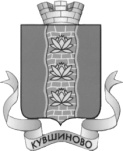 ГЛАВА КУВШИНОВСКОГО РАЙОНАП О С Т А Н О В Л Е Н И Е03.09.2013 г.                                    г. Кувшиново                                            № 404Об утверждении Порядка (правил)обустройства и содержания строительных площадокна территории Кувшиновского района	Рассмотрев  представленный отделом по строительству, архитектуре, жилищно-коммунальному и газовому хозяйству администрации Кувшиновского района порядок (правила) по обустройству  и содержанию строительных площадок на территории Кувшиновского района,П О С Т А Н О В Л Я Ю:1.Утвердить Порядок (правила) по обустройству  и содержанию строительных площадок на территории Кувшиновского  района (прилагается).2.Постановление вступает в силу со дня его подписания и  подлежит обнародованию.Врио главы  Кувшиновского  района                                                    Д.В.Новосёлов                                                                           Приложениек постановлениюглавы Кувшиновского районаот 03.09.2013 № 404Порядок (правила)по обустройству и содержанию строительных площадок на территории Кувшиновского района Тверской области.Раздел I. Общие положения и требования   1.   Настоящий порядок  по обустройству и содержанию строительных площадок па территории  Кувшиновского района Тверской области (далее - Правила) разработан в соответствии с федеральным законодательством в области организации строительства.  2.   Правила распространяются на строительство новых, реконструкцию и снос существующих зданий и сооружений (далее - строительство), возводимых на основании разрешения на строительство, полученного в установленном порядке.   3. В правилах приняты термины и определения в соответствии с Техническим регламентом о безопасности здании и сооружений, утвержденным Федеральным законом от 30.12.2009 № 384-ФЗ «Технический регламент о безопасности зданий и сооружений».  4. Строительство (реконструкция) зданий и сооружений должно осуществляться в строгом соответствии с утвержденной проектной документацией при соблюдении общих требований к организации строительного производства, изложенных в СП 48.13330.2011 «Организация строительства».  5.       Осуществление строительства разрешается только после выполнения соответствующих мер по обеспечению безопасности, благоустройства, обслуживания прилегающей территории в период строительства.Раздел П. Обустройство и содержание строительных площадок.  6.    Не позднее, чем за семь дней до начала работ по подготовке участка строительства и прилегающей к нему территории застройщик (заказчик) обязан установить на - границе участка строительства стенд, доступный для обозрения с прилегающей к участку) строительства территории и содержащий информацию о проекте строительства, реконструкции, о мерах по благоустройству и обслуживанию прилегающей территории в период строительства, о разрешении на строительство, о заказчике и исполнителе (подрядчике) работ, о плановых сроках выполнения работ, об уполномоченных органах, в которые следует обращаться по вопросам строительства, реконструкции.  7.   До начала основных работ необходимо:установить по всему периметру территории строительной площадкисплошное ограждение;обеспечить общую устойчивость, прочность, надежность, эксплуатационную безопасность ограждения строительной площадки;оборудовать благоустроенные подъезды к строительной площадке, внутриплощадочные проезды и пункты моек транспортных средств, исключающие вынос грязи и мусора на проезжую часть улиц {проездов);обеспечить наружное освещение по периметру строительной площадки, освещение опасных зон;обеспечить при производстве работ сохранность действующих подземных инженерных коммуникаций, сетей наружного освещения, зеленых насаждений и малых архитектурных форм:освободить строительную площадку от посторонних зданий, строений и сооружений (в соответствии с проектом организации строительства);разместить на территории бытовые и подсобные помещения для рабочих и служащих в соответствии с нормативными требованиями, временные здания и сооружения производственного и складского назначения в соответствии с проектной документацией;установить бункер-накопитель для сбора строительного мусора иди выгородить для этих целей специальную площадку.   8. При необходимости временного использования определенных территорий, не включенных в строительную площадку, для размещения временных зданий и сооружений режим использования, охраны (при необходимости) и уборки этих территорий определяется соглашением с владельцами этих территорий (для общественных территорий - с органом местного самоуправления)  9. Временные здания и сооружения, а также отдельные помещения в существующих зданиях и сооружениях, приспособленные к использованию для нужд строительства, должны соответствовать требованиям технических регламентов и действующих строительных, пожарных, санитарно-эпидемиологических норм и правил, предъявляемым к бытовым, производственным, административным и жилым зданиям, сооружениям и помещениям.   10.  Временные здания и сооружения, расположенные на стройплощадке или на территории, используемой застройщиком по соглашению с ее владельцем, вводятся в эксплуатацию решением лица, осуществляющего строительство. Ввод в эксплуатацию оформляется актом или записью в журнале работ,   11.   Строительные площадки должны быть оборудованы пунктами очистки (мойки) колес автотранспорта:   12.  Содержание подъездных путей к стройплощадкам, складирование и хранение мусора вне территории строек:-   обустройство и содержание подъездных нулей к строительным площадкам возлагается на заказчика работ, а в случае наличия генеральной подрядной организации па генподрядныё строительные организации; - выезды со стройплощадки должны выходить, как правило, на второстепенные    дороги. Подъездные пути на стройплощадку и внутриплощадочные пути должны иметь твердое покрытие;-  на период строительства за строительной организацией закрепляется участок дороги до 300м в обе стороны от выезда со строительной площадки для ежедневной его очистки от грязи;-     для складирования и храпения строительных материалов, оборудования,    грунта,    тары    вне   территории    строек    должны   быть оборудованы места, специально отведенные для этих целей;- на период строительства за уборку и содержание пятиметровой прилегающей' к ограждению зоны строительной площадки или здания территории ответственность возлагается на заказчика или генеральную подрядную организацию;  13.  Не допускается при уборке строительных отходов и мусора сбрасывать их с этажей здании и сооружений без применения закрытых лотков (желобов), бункеров-накопителей, закрытых ящиков или контейнеров.  14.    Автотранспорт, перевозящий сыпучие грузы, должен быть оборудован специальными съемными тентами.  15.  Выполнить работу  по водоотводу, устройству постоянных и временных внутриплощадочных дорог и инженерных сетей,  необходимых на время строительства и предусмотренных проектами организации строительства и проекту   производства работ.  16. Производственные и бытовые стоки, образующиеся на строительной площадке, должны удаляться и обезвреживаться в соответствии с временными техническими условиями эксплуатирующих организаций, прилагаемыми к проекту организации строительства и проекту производства работ.   17.  Ограждения строительных  площадок и мест разрытия должны иметь опрятный внешний вид: очищены от грязи, промыты, не иметь проемов, поврежденных участков, отклонений от вертикали, посторонних наклеек, объявлений и надписей. Ограждения и их конструкции должны быть окрашены красками устойчивыми к неблагоприятным погодным условиям, а при повторном использовании - отремонтированы и окрашены заново.    18.    Территория строительной площадки по всему периметру должна быть ограждена сплошным забором высотой 2-2,5 м., установка которого согласовывается с органами местного самоуправления, на территории которых находится строительная площадка. Ограждения должны быть изготовлены из железобетонных заборных плит, оцинкованного профнастила либо деревянного  настила из обрезной доски, содержаться в чистоте и исправном состоянии и не иметь дефектов, сказывающихся на их эстетическом виде или прочности и окрашены в цвета, согласованные с органами местного самоуправления.   19.   При производстве работ на проезжей части улиц и магистралей в качестве ограждения используются дорожные блоки из полимерных материалов. Организации, выполняющие работы на проезжей части улиц и магистралей,    оснащаются    необходимыми    техническими    средствамибезопасности дорожного движения: дорожными знаками с улучшенными светотехническими  характеристиками, импульсными сигнальными стрелками, фонарями, специальной униформой со светоотражающими вставками для дорожных рабочих и проблесковыми маячками оранжевого цвета для дорожной техники.   20.   В целях безопасности пег исходов в местах близкого размещения строящихся или реконструируемых объектов от пешеходной зоны, нал ограждением устанавливается защитный козырек, а па тротуаре - пастил для пешеходов, оборудованный перилами со стороны движения транспорта.   21.  Фасады зданий и сооружений, выходящих на улицы, магистрали и площади закрыть навесным декоративно-сетчатым ограждением. Сетчатые ограждения для фасадов зданий и сооружений выполняются из сеток, специально предусмотренных для этих целей, а также других видов сеток,пригодных по своим декоративным, прочностным, и пожаробезопасным качествам, сохраняющим свои первоначальные свойства не менее одного года.   22.  Ограждения из сеток навешиваются на специально изготовленные для этих целей крепления по фасаду здания или на конструкцию лесов при их наличии. Сетки натягиваются и закрепляются по всей поверхности для придания им устойчивости. Не допускается наличие значительных искривлений и провисаний, придающих поверхности экрана неопрятный вид.    23.  На ограждениях  строительных  площадок помимо информационного шита в обязательном порядке должны быть размещены: графическое изображение строящегося объекта с краткой его характеристикой и указанием автора или авторскою коллектива, разработавшего проект, а также графическое изображение пли фотографии исторического прошлого места, на котором ведется строительство (если строительство осуществляется в исторической части города). Щиты с указанными    изображениями  должны быть   установлены    со   стороны основной улицы или площади и иметь хороший обзор. Размер щитов - не менее 3,5 метров.  24.  При необходимости прекращения работ по строительству объекта капитального строительства или их приостановки на срок более 6 месяцев должна выполнятся консервация объекта: приведение объекта и территории, использованной для строительства в состояние обеспечивающее прочность, устойчивость и сохранность основных конструкций и безопасность объекта для населения и охраны окружающей среды.